}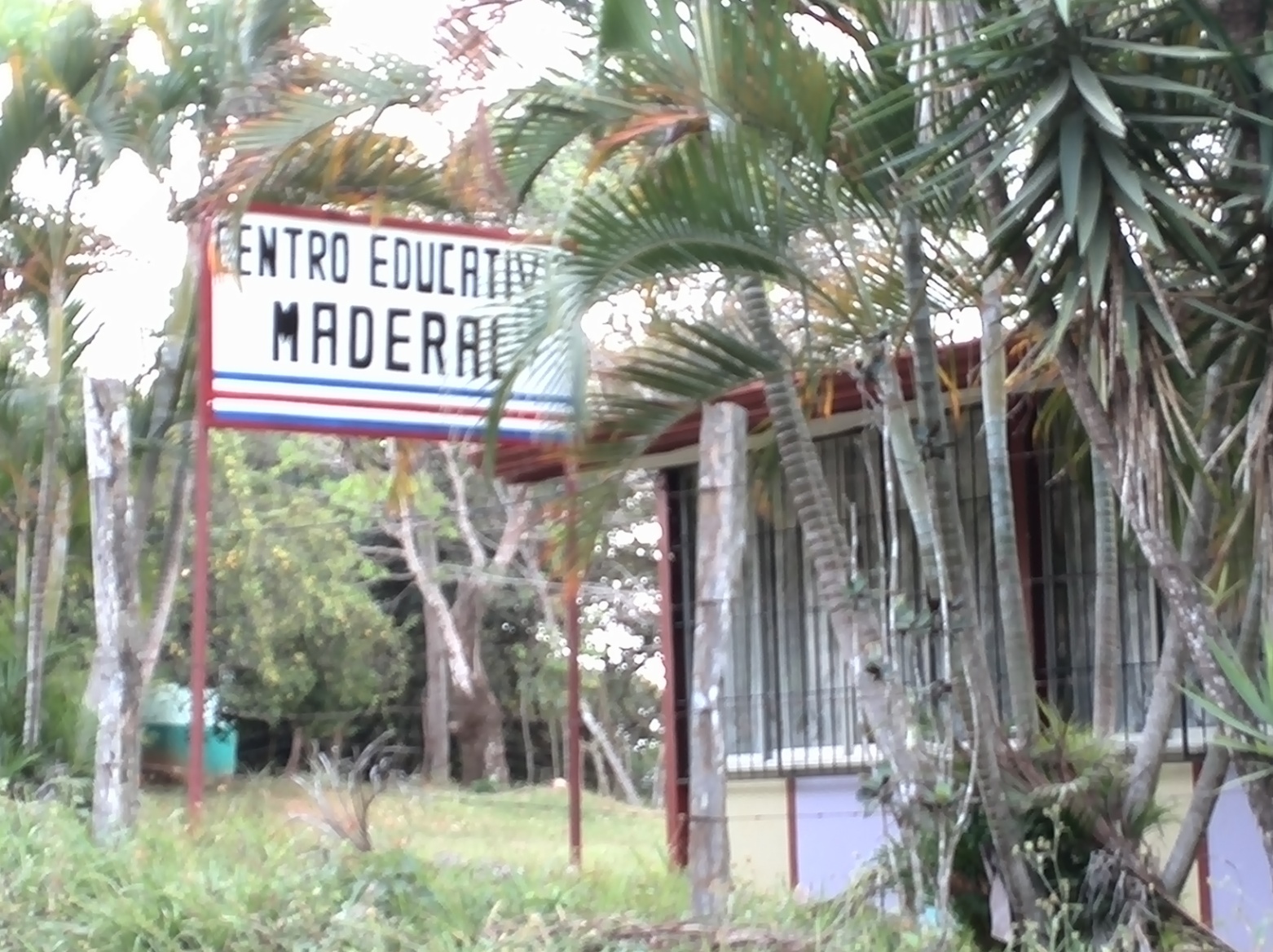 PROGRAMA DE PEQUEÑAS DONACIONES-COSTA RICAFondo para el Medio Ambiente Mundial - FMAMV Fase OperativaINFORME DE AUDITORIA
Proyecto: COS/SGP/FSP/OP5/DT/12/68 “Disminuir la degradación de la tierra en la cuenca del Jesús María a través del fomento de prácticas agro-conservacionistas en la comunidad de Maderal”Organización Ejecutora: Asociación de Desarrollo Específica Pro Mejoras de la Comunidad de Maderal de San Mateo, Alajuela.
Gabriela CalderónConsultora…..San José, Costa RicaDICIEMBRE, 2014I.-RESUMEN EJECUTIVO:En su sesión de Comité Directivo del 10 y 11 de Octubre 2012, El Programa de Pequeñas Donaciones del FMAM en el marco de su Quinta Fase Operativa, aprobó el proyecto “Disminuir la degradación de la tierra en la cuenca del Jesús María a través del fomento de prácticas agro-conservacionistas en la comunidad de Maderal”, presentado por la Asociación de Desarrollo Específica Pro Mejoras de la Comunidad de Maderal de San Mateo, Alajuela.  La organización cuenta con sede de trabajo en la comunidad de  Maderal de San Mateo, Alajuela.  Tiene como objetivos el mejoramiento económico y social de los vecinos de su comunidad. Es el primer proyecto que ejecutan para actividades productivas de la organización, pues los demás proyectos han sido destinados al desarrollo de la comunidad, con infraestructura básica para dotar de calidad de vida a los habitantes de la misma. Al término del proyecto en  octubre 2014, logro un 95% de cumplimiento de los objetivos trazados, a la vez que fortalecía sus capacidades como organización. El presente documento representa el informe de auditoría realizada al proyecto, y mide el grado de cumplimiento de la organización con el Memorando de Acuerdo firmado entre la Oficina de Servicios a Proyectos de las Naciones Unidas (en representación del PPD) y ADE MADERAL.Se presentan 4  hallazgos en términos de políticas contables y otras  (ver apartado de hallazgos) que deben corregirse y evitarse para futuras iniciativas, empero se concluye que la Organización realizó un manejo adecuado de los recursos financieros brindados por el Programa, y además supero la contrapartida estipulada en un 55.26% (contrapartida propuesta US$ 38.000.00contrapartida lograda  US$59.000.00).a.- Organización Ejecutora:La ADE Maderal fue constituida en 1997, y está debidamente registrada bajo el número de cédula jurídica numero 3-002-409200, creada bajo la Ley  3859, la cual crea y rige a la Dirección Nacional de Desarrollo de la Comunidad, DINADECO, promulgada el 7 de abril de 1967. La ley le asignó una tarea principal a DINADECO: promover, constituir y apoyar a las Asociaciones de Desarrollo de la Comunidad.  Las Asociaciones de Desarrollo de la Comunidad (ADC) son organizaciones formales de base constituidas por vecinos que comparten objetivos de mejoramiento económico y social para su comunidad.La Junta Directiva de ADE MADERAL está conformada por: Tabla 1: Integrantes Junta DirectivaCelebran Asamblea una vez al año, y las Asambleas Extraordinarias solo cuando hay algo muy urgente. Las reuniones de Junta Directiva se realizan un día entre semana, dependiendo de las necesidades y los temas  a bordar. II.- PRINCIPALES POLÍTICAS CONTABLES DEL PROYECTO: Las principales políticas contables utilizadas en la preparación del estado de rendición de cuentas son las siguientes:a.- Proceso de Compras en la Organización:Para todas las compras existe un acuerdo de Junta Directiva, como procedimiento se realiza previamente tres cotizaciones y  se escoge la de mayor calidad, así como también la que cumpla con los requerimientos técnicos que se solicitan. No obstante, de cara al Proyecto Financiado por el PPD, también se evalúo la cotización que representara un ahorro económico.La documentación que acompaña el proceso de compra es la siguiente: 3 cotizacionesla factura de compracada factura tiene copia del cheque que se genero para el pago las facturas no tienen anotado al margen el número de cheque realizado para el pago.b.- Control de Presupuesto y Sistema de Pagos:ADE MADERAL lleva el registro de los gastos en un ampo, con folders para cada una de las sub partidas del proyecto:Tabla 2: PresupuestoLa ADE MADERAL lleva una contabilidad formal del proyecto, una contabilidad general de toda la organización y una aparte para la iniciativa del proyecto. Además, cuenta con archivos exclusivos para las facturas del proyecto financiado por el PPD-PNUD. Esto le facilitó la elaboración del reporte de gastos con cada informe al PPD, así como también le permitió conocer con cada pago el saldo o balance por línea de presupuesto, evitando así sobregiros. Los pagos se realizan por medio de cheques, el cheque se realiza en función de las compras del proyecto. Los cheques para efectuar los pagos, son firmados por 2 personas Presidente y el Tesorero.ADE MADERAL  NO TIENE UNA  CUENTA EXCLUSIVA para el manejo de los fondos del proyecto, tal y como se solicita en el MOA, esto debido a que el Banco  no permite la apertura de una cuenta extra. c.- Modificaciones al Presupuesto y/o ampliación de plazos:1.-El proyecto no registra ninguna modificación presupuestaria, pero si una solicitud de ampliación de plazo para finalización del proyecto para diciembre 2014.d.- Proceso de Contrataciones:En el proceso de contrataciones, la ADE MADERAL no realizó contrataciones de consultorías técnicas. e.-Contrapartida estipulada en el prodoc:La contrapartida propuesta por el proyecto fue de US$ 38.000  (19.000.000.00)f.- Control de Caja Chica:NO SE APERTURARON cajas chicas. g.- Registros de la Documentación:Constan en los registros de ADE MADERAL la siguiente documentación:Memorando de Acuerdo firmado entre las partes para la formalización de la donación, con todos sus Anexos.Informe de Avance al PPD Técnico y Financiero I, II Mantienen originales de comprobantes de gastos del I, II Informe Financiero y Final enviaron los originales y se dejaron copia.  Cumplimiento con las fechas establecidas en el convenio para la entrega del Informe de avance I, II y Final  debidamente firmados.No todas las facturas están bien elaboradas, algunas presentan vaciós que se detallan en apartado de Hallazgos.Mantienen su Personería Jurídica al día.Actividades y reuniones debidamente documentadas fotográficamente, con minuta de reunión y firma de participantes.Los documentos generados por el proyecto están debidamente archivados y resguardados.Registro de firmas de los participantes, mediante listas de asistencia que: incluyen el nombre, número de cédula de los participantes y fotografías de las actividades realizadas.Fue posible constatar el libro de contabilidad por parte de la Tesorera de la organización.La organización no tenía a mano los estados de cuenta del banco por lo cual fue imposible constatar los movimientos de efectivo, ya que también los tenía el contador.h.- Objetivos del Proyecto:Objetivo General:Contribuir a mitigar la degradación de las tierras de Maderal mediante el desarrollo de buenas prácticas agro- silvopastoriles, que los lleven a su vez a mejorar sus condiciones de vida.Objetivos Específicos: Objetivo1: Establecer sistemas silvopastoriles para el manejo sostenible del ganado con el fin de aumentar el rendimiento del ganado y mejorar la cobertura vegetal.Objetivo 2: Desarrollar prácticas de conservación de suelos en los cafetales que mejoren la cobertura vegetal y aumenten la productividad y fertilidad del suelo.Objetivo 3: Fortalecer las capacidades y conocimientos de las personas de la comunidad de la Maderal para el desarrollo de sus actividades agro- silvopastoriles.i.- Fondos Desembolsados por el PPD:Todos los fondos desembolsados por el PPD se realizaron mediante transferencia electrónica  a nombre de la Organización y en moneda local (colones). Se administraron en la siguiente cuenta bancaria en colones NO exclusiva para el proyecto:Personas autorizadas para firmar: Presidente y Tesorero: Tabla 4: Desembolsos realizados por  PPDj.- Cofinanciamiento Aportado:En la tabla siguiente se presenta el cofinanciamiento aportado por la ADE MADERAL. Como se puede observar la organización excedió el cofinanciamiento acordado según el prodoc financiado.Tabla 5: Cofinanciamiento aportado por ADE MADERALLa contrapartida se encuentra respaldada de la siguiente manera:Las obras de conservación realizadas por los integrantes de la organizaciónListas de asistencia a los cursos brindados por el INALos planes de finca realizados por el MAG y MINAE para cada uno de los productores.Visitas de seguimiento por parte del MAG y del MINAE para dar seguimiento a las obras de conservación.Mano de obra, en tiempo aportado por los integrantes de la Junta Directiva para la administración del proyecto.Otrosk.- Revisiones del Presupuesto:El proyecto NO REGISTRA modificaciones al presupuesto. III.- PRINCIPALES HALLAZGOS:La auditoría se concentró en el cumplimiento con lo estipulado en el Memorando de Acuerdo firmado por las partes, para lo que se utilizaron los siguientes criterios:Tabla 7: Cumplimiento del Memorando de AcuerdoHALLAZGOS Después de revisada y analizada la documentación, y con base en entrevistas  aplicadas en campo y al Coordinador Nacional del Programa de Pequeñas Donaciones, se encontraron los siguientes hallazgos:Tabla 8: Hallazgos en la Documentación del ProyectoIV.- INFORME DE GASTOS  y  GASTOS ACUMULADOS DEL PROYECTO:4.1.- Informe de Gastos: En la tabla siguiente se presenta el informe de gastos realizados en el proyecto según rubro de financiamiento:.2.-Reporte de Gastos Acumulado del proyecto: En la tabla siguiente se muestra el informe acumulado del proyecto, como se puede observar se invirtió todo el dinero aportado por el PPD.Tabla 10: ADE MADERAL REPORTE ACUMULADO DE GASTOS4.3.-Monto de financiamiento aprobado por el PPD y monto recibido por la organización según moneda colones y dólares:El monto aprobado por el PPD  a la organización fue de  ₡11.500.000 correspondientes a US$23.000 sin embargo por variación en el tipo de cambio el monto total recibo por la organización fue de  ₡11.344.750, lo que implico que la organización hiciera ajustes en los rubros del presupuesto.CARGONOMBRE DEL REPRESENTANTEPresidente:	Misael Alvarado BogantesVice-Presidente:Jorge Arturo ZúñigaSecretario:	Nuria Jiménez Tesorero:Yorleny HidalgoVocales:Hilda JiménezJosé Antonio ArayaAna LicetFiscal:	Heidi Mena V.CATEGORIA DE GASTOTOTAL(COLONES)US$Capacitación:500.0001.000Intercambios:500.0001.000Compra de EquipoCompra de Materiales9,000.00018,000Promoción y Divulgación500.0001.000Seguimiento y Evaluación500.0001.000Auditoria250.000500Imprevistos250.000500TOTAL11.500.00023,000FUENTE DE LA CONTRIBUCIONTipo de la contribución(especie o efectivo)¿Efectuado o proyectado?Valor de la contribuciónMinisterio de Agricultura y GanaderíaEspecie:  salario de Ing. Agr., secretaria y Téc. Agr., vehículo, equipo de cómputo, teléfono y Fax.Proyectado¢ 11,000.000INAEspecie: cursos y salario de instructor, vehículo.Proyectado¢ 3,000.000Productores beneficiadosMano de obraProyectado¢5,000.000TOTAL¢19,000.000Desembolsos realizadosMonto del Desembolso en colonesFechaPrimer Desembolso₡5.664.900,0004/04/2013Segundo Desembolso₡ 4.545.720,0020/08/2013Tercer Desembolso₡1.134.130,00 07/03/2014total₡11.344.750,00NOMBRE FUENTEEN ESPECIE Y EFECTIVOPRIMER INFORME DE AVANCESEGUNDO INFORMEMONTO EN SINFORMEFINALMETODO DE CALCULOADI MADERALESPECIE50040001000(tiempo de los integrantes de las reuniones de Junta Directiva , compras de los materiales, negociaciones con los viveros, reuniones con la gente del MAG. La participación  del curso, y el transporteMAGESPECIE300060003000Visitas de seguimiento, planes de finca, apoyo en la implementación del proyecto, apoyo secretaria, transporte y otros.INAESPECIE30000Curso de capacitación de un mes con los integrantes de la Organización.PRODUCTORESESPECIE30.00015000 siembra frutales, traslado, mantenimiento, acequias de ladera, terrazas individuales y gavetasGanadería:15.000 (siembra de pastos, cercas vivas, apartos,Protección de dos nacientesUS$6500Siembra de maderables (7050 árboles maderables) limpia, hacer los huecos, sembrarlos, mantenimiento y abonado, traslado y otros.Mano de obra para mantenimiento de frutales2000Aporte del tiempo de los productores en un mes de capacitación, en las obras de conservación, siembra pastos, hechura de apartos, cercas vivos, sembrar los árboles frutales y maderables por dos años.350049.5006.00059.0001. Cumplimiento con Anexo A.Cumplido2. Uso de fondos de acuerdo al presupuestoCumplido3. Adquisiciones por más de $2000 autorizadas por el Coordinador NacionalCumplido4. Cumplimiento de plazos para informes y término del proyectoCumplido5. Presentación de informes Informe Avance IInforme Avance IIInforme Final6. Reporte y documentación de la contrapartidaContrapartida documentada por medio de convenios, facturas y otros.7. Uso de formatos facilitados por PPD para informesCumplido8. Cuenta corriente exclusiva para fondos del proyectoNO CUMPLIDO9. Registros Propuesta de proyecto inicial y finalMemorando de AcuerdoInformes Avance I, II Correspondencia10. Sistema de archivos Ordenados, completos11. Calidad de la informaciónSuficiente12. Comunicación con el CN (teléfono, visitas, e-mails)3 visitas por parte del Coordinador Nacional13. Reconocimiento apoyo PPD en material promocional y otros.No se realizó material promocionalLibro de inventario con el registro de todo el equipo, mobiliario y herramientas compradas a través del proyecto.Se lleva un libro de inventario con el registro de todo el equipo comprado por la organización, sin embargo no se encuentra actualizado con equipos comprados con los fondos del proyecto.a.- Hallazgo 1: Recibos de Dinero “materiales para refrigerios” RECOMENDACIÓNEFECTOCOMENTARIO DE LA ORGANIZACIÓNFacturas números: 0045Todas las facturas o recibos correspondientes a gastos para refrigerios deben referir el tipo de actividad, nombre de la actividad y fecha de la actividad así como la lista de asistencia de los participantes.Incumplimiento del MOA y guía de administración de recursos por parte del PPD.No conocían del procedimiento, ya que no todos participaron en el taller de inducción dado por el PPD.b.- Hallazgo 2: Facturas sin nombre completo del vendedor y número de teléfonoRECOMENDACIÓNEFECTOCOMENTARIO DE LA ORGANIZACIÓNFacturas #:849930-98576-98577-967787-143490-143488Toda factura debe consignar claramente; el nombre del vendedor, la firma, el número de teléfono, la cédula y el sello de canceladoIncumplimiento de la guía de administración de recursos por parte del PPD.Ningunoc.- Hallazgo 3: Facturas  por compra de agroquímicos.  Facturas #: 4187-4188 (benomil, rimax, lorban, furaban)El PPD no apoya por sus principios de conservación de la biodiversidad, el uso de productos químicos o convencionales para la producción.Incumplimiento del MOA y  la guía de administración de recursos por parte del PPD.Misael productor y presidente de la organización, indica que con el proyecto se compraron agroquímicos, y los utilizaron ya que los árboles frutales que compraron venían con un tratamiento periódico de agroquímicos, no se puede suspender de golpe,  a esta razón obedece el gasto efectuado.f.- Hallazgo  4: Porcentaje de ejecución de fondosDesembolso 1: 5.664.900,00Fondos gastados:383.400,00Desembolso II: 4.545.720,00Fondos gastados6.809.952,00Nivel de ejecución de los fondos según desembolso
Primer desembolso: 6.77%Segundo desembolso: 152.01%NALos fondos otorgados por el PPD, se realizaron a medio año esto implico que la organización asumiera el proyecto y se organizará para ejecutar el primer desembolso. Para realizar los planes de finca y acuerdos con los productores, sobre cómo debían invertirse los recursos. El primer desembolso del PPD  fue realizado terminando el invierno, por lo tanto tuvieron que esperar un verano, para iniciar las siembras y las obras, el primer semestre se utilizo para organizarse como Asociación y para realizar los planes de finca con los productores.CAPACITACIONCAPACITACIONCAPACITACIONCAPACITACIONFECHA# FACTURACONCEPTOMONTO EN COLONES14/11/201345REFRIGERIO100.000,00SEGUNDO INFORMESubtotal A.100.000,00CAPACITACIONCAPACITACIONCAPACITACIONCAPACITACIONFECHA# FACTURACONCEPTOMONTO EN COLONES15/01/2015172505868 refrigerios y almuerzo para gira a Cartago y Zarcero400.000,00INFORME FINAL400.000,00MATERIALESMATERIALESMATERIALESMATERIALESFECHA# FACTURACONCEPTOMONTO EN COLONES22/05/2013849930Estacones de tempate383.400,00PRIMER INFORME383.400,00MATERIALESMATERIALESMATERIALESMATERIALESFECHA# FACTURACONCEPTOMONTO EN COLONES22/05/2013849930Estacones de tempate383.400,0008/05/201398577Estacones de tempate90.000,0007/07/2013403Árboles frutales528.000,0013/08/2013967787Hijos de plátano10.000,0014/08/201310865Árboles frutales2.206.500,0027/08/20134188Insumos651.875,0027/08/20134187Insumos2.097.944,0020/12/201310981Árboles frutales227.500,0020/02/201411605Insumos37.028,0021/02/201411610Insumos42.505,0020/02/201411604Insumos918.600,00SEGUNDO INFORMESubtotal D.6.809.952,00FECHA# FACTURACONCEPTOMONTO EN COLONES02/10/2014230119SEMILLA DE PASTO73.080,0014/10/201421Semilla de plátano30.000,0019/01/2015183Alambre, Grapas Y Otros2.302.251,00TERCER INFORME2.405.331,00INTERCAMBIOSINTERCAMBIOSINTERCAMBIOSINTERCAMBIOSFECHA# FACTURACONCEPTOMONTO EN COLONES14/01/20149217Viaje a Sta María y Zarcero500.000,00TOTAL INFORME FINAL500.000,00IMPREVISTOSIMPREVISTOSIMPREVISTOSIMPREVISTOSFECHA# FACTURACONCEPTOMONTO EN COLONES16-01-2051891382Tanque Para Agua61.054,50AUDITORIA Y EVALUACIONAUDITORIA Y EVALUACIONAUDITORIA Y EVALUACIONAUDITORIA Y EVALUACIONFECHA# FACTURACONCEPTOMONTO EN COLONES15/01/20151725057Taller de evaluación, Elaboración Informe final narrativo y financiero, informe de evaluación y auditoría500.000,00PROMOCION Y DIVULGACIONPROMOCION Y DIVULGACIONPROMOCION Y DIVULGACIONPROMOCION Y DIVULGACIONFECHA# FACTURACONCEPTOMONTO EN COLONES14/10/2014675606Concentrado Para Abono Orgánico18.184,0706/10/201490736Frutas Para Elaboración Abono Orgánico4.425,0014/10/2014143488Carbón 8.000,0003/10/2014673752Miel De Purga17.513,5015/10/2014187Transporte De Estudiantes15.000,0009/10/201424982Almacigo17.800,0020/10/2014143490Refrigerios Y Almuerzos90.000,0015/10/20141104032Dos Lecheras Y Sacos12.000,0012/10/201414439Cal 2.048,00INFORME FINALINFORME FINAL184.970,57CATEGORIA DE GASTO PRESUPUESTOPRIMER INFORMESEGUNDO INFORMEINFORME FINALACUMULADOBALANCEA.  Capacitación:500.000100.000,00400.000,00500.000,000,00B.   Intercambios:500.000500.000,00500.000,000,00C.   Compra de Equipo0,000,00D.  Compra de Materiales9000000383.400,006.809.952,002.405.331,009.598.683,00-598.683,00E.   Promoción y Divulgación500.000184.970,57184.970,57315.029,43F.   Seguimiento y Evaluación500.000500.000,00500.000,000,00G.  Auditoria250.0000,00250.000,00H.  Imprevistos250.00061.054,5061.054,50188.945,50TOTAL11.500.000383.4006.909.9524.051.35611.344.708155.292 Desembolsado por PPD11.344.750,00 11.344.70841,93CATEGORIA DE GASTO PRESENTADO EN EL PRODOC PRESUPUESTADO SEGÚN PRODOCGASTOACUMULADOBALANCE EN COLONESA.  Capacitación:500.000500.000,000,00B.   Intercambios:500.000500.000,000,00C.   Compra de Equipo0,000,00D.  Compra de Materiales90000009.598.683,00-598.683,00E.   Promoción y Divulgación500.000184.970,57315.029,43F.   Seguimiento y Evaluación500.000500.000,000,00G.  Auditoria250.0000,00250.000,00H.  Imprevistos250.00061.054,50188.945,50TOTAL11.500.00011.344.708155.292TOTAL DESEMBOLSADO POR PPD11.344.75041.93